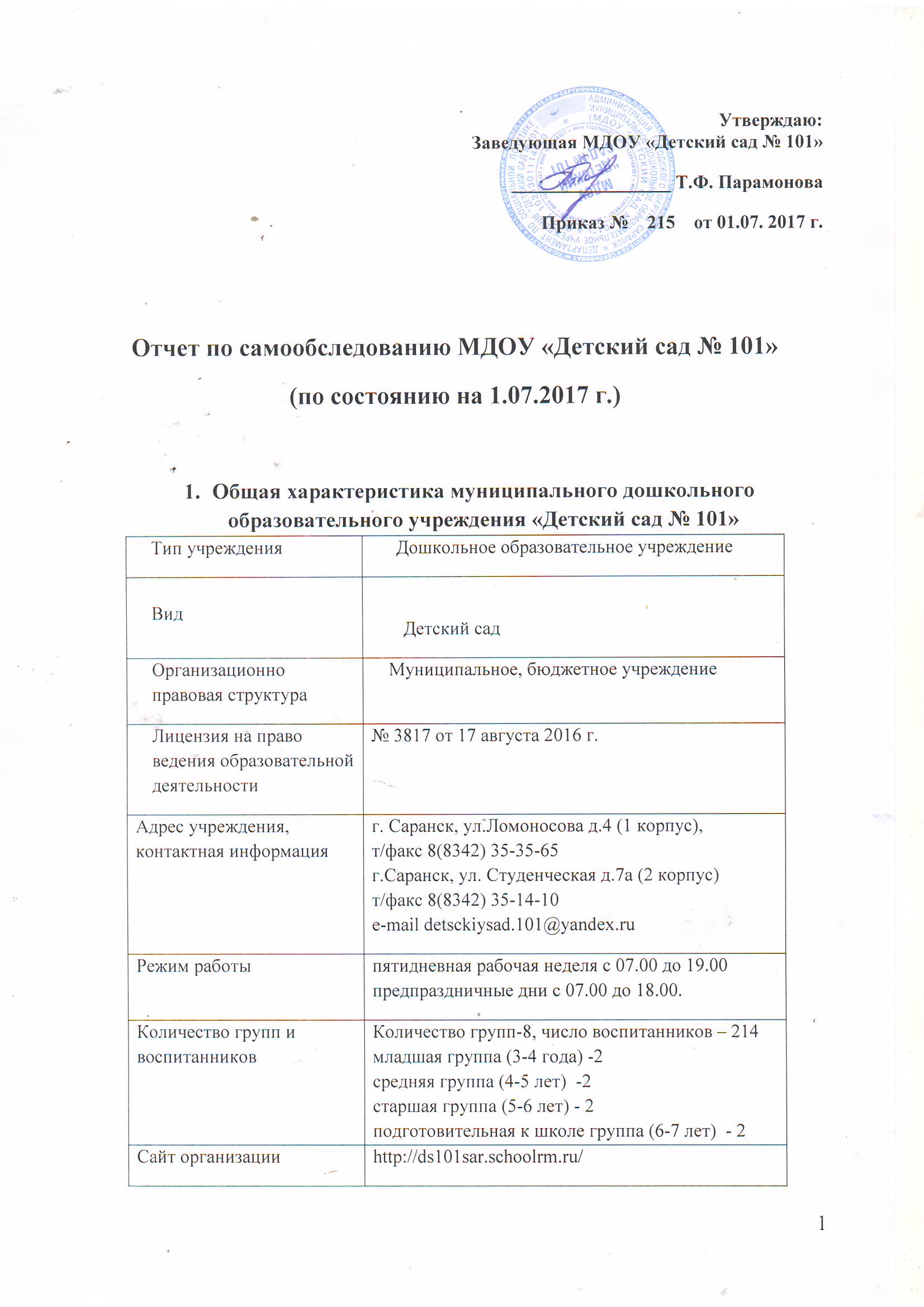 Структура управления МДОУ «Детский сад № 101»           Управление образовательным учреждением осуществляется в соответствии с Федеральным законом от 29.12.2013.№ 273 ФЗ «Об образовании в Российской Федерации», Конституцией РФ, Законом РМ от 08.08.2013. № 53-3 «Об образовании в Республике Мордовия», а также нормативно - правовыми документами и локальными актами МДОУ «Детский сад № 101»Приказ Министерства образования и науки Российской Федерации от 14 июня 2013 г. № 462 «Об утверждении  Порядка проведения самообследования образовательной организации »           Постановление Главного государственного санитарного врача РФ от 15 мая 2013 г. № 26 "Об утверждении СанПиН 2.4.1.3049-13 "Санитарно-эпидемиологические требования к устройству, содержанию и организации режима работы дошкольных образовательных организаций";Приказ Министерства образования и науки Российской Федерации (Минобрнауки России) от 30 августа 2013 г. № 1014 «Об утверждении Порядка организации и осуществления образовательной деятельности по основным общеобразовательным программам - образовательным программам дошкольного образования»;Приказ Министерства образования и науки Российской Федерации (Минобрнауки России) от 17 октября 2013 г. № 1155 г. Москва "Об утверждении федерального государственного образовательного стандарта дошкольного образования"Уставом МДОУ Федеральным законом «Об основных гарантиях прав ребёнка Российской Федерации» от 24.07.1998 г. № 124-ФЗ;Конвенцией ООН о правах ребёнка и др. нормативно-правовым актам в области образования.Нормативно-правовое обеспечение управления МДОУ определяется локальными актами:Лицензия на право осуществления образовательной деятельности МДОУ «Детский сад №101». Свидетельство о внесении записи в Единый государственный реестр юридических лиц.Свидетельство о постановке на учет в налоговом органе по месту нахождения на территории Российской Федерации.Муниципальное задание.Изменения в муниципальном задании.План финансово-хозяйственной деятельности.Правила внутреннего трудового распорядка.Договора:Договор  об образовании по образовательным программа дошкольного образования между МДОУ «Детский сад № 101» и родителями (законными представителями)  ребенка, посещающего муниципальное дошкольное образовательное учреждение.Трудовые договора.Коллективный договор между администрацией и профсоюзным комитетом МДОУ «Детский сад №101».Договор между Администрацией городского округа Саранск и муниципальным дошкольным образовательным учреждением «Детский сад № 101».Правила внутреннего трудового распорядкаИнструкции:Инструкции по охране труда.Инструкция по антитеррористической безопасности.Инструкции по охране жизни и здоровья детей МДОУ «Детский сад № 101» .Должностные инструкции.Положения: Об общем собрании (конференции) МДОУ «Детский сад № 101» О Совете родителей МДОУ «Детский сад № 101»О педагогическом Совете МДОУ «Детский сад № 101»О правилах внутреннего распорядка обучающихся (воспитанников) МДОУ «Детский сад № 101»О языке (языках) образования МДОУ «Детский сад № 101»О нормах профессиональной этики педагогических работников МДОУ «Детский сад № 101»О комиссии по урегулированию споров между участниками образовательных отношений МДОУ «Детский сад №101»О комиссии по противодействию коррупции МДОУ «Детский сад № 101»Положение о дополнительном образовании МДОУ «Детский сад № 101»О порядке и условиях осуществления выплат стимулирующего характера работникам МДОУ «Детский сад № 101».Об оплате труда работников МДОУ «Детский сад № 101».О творческой группе   МДОУ «Детский сад 101».О школе молодого воспитателя МДОУ «Детский сад № 101»О медико-педагогическом консилиуме МДОУ «Детский сад № 101» Данные нормативные акты напрямую либо косвенно находят применение при управлении образовательным учреждением с целью реализации государственной политики.Прочие локальные акты:Режим дня МДОУ «Детский сад № 101».10-ти дневное меню МДОУ «Детский сад № 101».Годовой план  МДОУ «Детский сад № 101».Учебный план  МДОУ «Детский сад № 101».Расписание  занятий  МДОУ «Детский сад № 101».Годовая бухгалтерская отчетность   МДОУ «Детский сад № 101».Табель учета рабочего времени МДОУ «Детский сад № 101».Табель учета посещаемости воспитанников МДОУ «Детский сад № 101».Структурно-функциональная модель управления МДОУ представляет во-первых общественное управлениеОбщее собрание (конференция);Совет  РодителейПедагогический совет;Во-вторых – административное управление, которое имеет линейную структуру.1 уровень – заведующая МДОУ «Детский сад №101» –  Парамонова Татьяна ФедоровнаУправленческая деятельность заведующего обеспечиваетматериальные, организационные;правовые;социально – психологические условия для реализации функции управления образовательным процессом в МДОУ.Объект управления заведующего – весь коллектив.2 уровень– старший воспитатель –   Архипова Рита Харисовна.Объект управления – педагогические работники.- завхоз   –  Жалнина Галина Юрьевна.Объект управления – помощники воспитателя, обслуживающий персонал, повара.3 уровень управления осуществляется воспитателями, специалистами и обслуживающим персоналом.Объект управления – воспитанники и родителиВсе функции управления направлены на достижение оптимального результата в деле воспитания, образования и развития детей. Качество образования напрямую зависит от процесса управления и от условий, в которых осуществляется образовательная деятельность. Особое значение имеет кадровый состав, его квалификация и профессионализм.         Кадровый состав МДОУ  составляет 52 человека:     Заведующий – 1Главный бухгалтер – 1Бухгалтер – 1 Завхоз  -1Педагогический персонал - 20 человек, из них:Старший воспитатель-1Воспитатели – 16 человека;Музыкальный руководитель- 2;Физкультурный инструктор -1;Учебно-вспомогательный персонал- 8 Прочий обслуживающий персонал: 20Обеспеченность педагогическими кадрами составляет 100 %. Профессиональный потенциал педагогов достаточно высок (75 % педагогов имеют высшее  образование, 25 % - средне -  специальное образование)Соответствие занимаемой должности имеют 5 педагогов;1 кв. категорию -  7 педагогов;высшую кв. категорию – 4 педагога;без категории – 4 педагога.Возрастные показатели:20-30 лет – 2 человека30-40 лет – 6 человек40-50 лет  - 6 человексвыше 50 – 6 человек.Все педагоги детского сада своевременно проходят курсы повышения квалификации, строго в соответствии с планом.   Учебный год в детском саду начинается 1 сентября и заканчивается 31 мая.3. Оценка образовательной деятельностиВ 2016-2017 учебном году МДОУ реализовало Основную образовательную программу дошкольного образования МДОУ  «Детский сад №101» (далее ООП ДО), которая была разработана в соответствии с нормативно-правовыми документами федерального, регионального уровня в области дошкольного образования, локальными актами МДОУ.          ООП ДО обеспечивает  разностороннее развитие детей в возрасте от 2 до 7 лет с учётом их возрастных и индивидуальных особенностей по основным образовательным областям – физического, социально-коммуникативного, познавательного, речевого и художественно-эстетического  развития.           Содержание образовательного процесса было выстроено на основе примерной основной образовательной программы дошкольного образования «От рождения до школы» (под ред. Н. Е. Вераксы, Т. С. Комаровой, М. А. Васильевой . – М.:Мозайка - Синтез, 2016г.).   На современном этапе Программа «От рождения до школы» представляет собой единый программно-методический комплекс, включающий:программу «От рождения до школы» для детей от рождения и до 7 лет;методическое обеспечение реализации содержания программы в дошкольных образовательных организациях и в семье;методическое обеспечение процесса подготовки педагога, готового к реализации программы «От рождения до школы»; В качестве вариативного компонента ООП ДО реализовывались парциальные,  программы: Программа «Юный эколог», автор С. Н. Николаева;Программа «Музыкальные шедевры», автор О. П. Радынова;«Программа развития речи детей дошкольного возраста в детском саду», автор О. С. Ушакова;Программа «Основы безопасности детей дошкольного возраста», автор Р. Б. Стеркина, О. Л. Князева, Н. Н. Авдеева.                     В рамках реализации национально – регионального компонента ООП ДО предусматривала включение воспитанников в процессы ознакомления с региональными особенностями Мордовского края. Основной целью образовательной работы являлось развитие  духовно-нравственной  культуры  ребенка,  формирование  ценностных ориентаций средствами традиционной народной культуры родного края, воспитание любви к Родине, к родному краю, к своему народу, то есть формирование фундамента будущей личности, гражданина своей страны, способного успешно выполнять гражданские обязанности во взрослой жизни. Работа в данном направлении строилась на основе  регионального образовательного модуля дошкольного образования: «Мы в Мордовии живем» О. В. Бурляева, Л. П. Карпушина, Е. Н. Киркина и др. 2015. Рекомендовано Республиканским экспертным советом при Министерстве образования Республики Мордовия. Решая данные цели и задачи ООП ДО учитывала природно – климатические, экологические,  национально-культурные,  этнокультурные,  культурно-исторические, демографические, социальные особенности и традиции местности, в которой расположено МДОУ, а также возрастные особенности детей, включая их в разные виды деятельности, предусмотренные ООП ДО. ООП ДО реализовывалась на государственном языке Российской Федерации.Программы дополнительного образованияВо всех возрастных группах проведены комплексные и интегрированные контрольно-учётные занятия. На занятиях дети показали ЗУН, соответствующие возрастным особенностям развития. Образовательная политика МДОУ в целом удовлетворяет, как запросы родителей воспитанников, так и ожидания школы: большинство выпускников приходит в школу  развитыми с учетом имеющихся отклонений в развитии.   3.1. Применение вариативных форм, способов, методов и средств реализации программы с учетом возрастных и индивидуальных особенностей воспитанников, специфики их образовательных потребностей и интересовВ 2016-2017 учебном году в рамках реализации ООП ДО в образовательном процессе применялись вариативные формы, способы, методы и средства с учетом возрастных и индивидуальных особенностей воспитанников МДОУ, специфики их образовательных потребностей и интересов.Формы работы по образовательным областямКонкретное содержание указанных образовательных областей зависело от возрастных и индивидуальных особенностей детей, определялось целями и задачами программы и реализовывалось в различных видах деятельности (общении, игре, познавательно-исследовательской деятельности).Современные технологии и методы,применяемые в образовательном процессе МДОУ.С целью совершенствования воспитательно-образовательной работы и повышения качества образования в МДОУ, педагоги активно изучали, осваивали и внедряли современные методы и технологии:метод проектов;методы проблемного и развивающего обучения;песочная терапия;нетрадиционные здоровьесберегающие технологии;нетрадиционные технологии рисования;информационно-коммуникационные технологии.          Внедряя в практику работы МДОУ современные коммуникационные технологии педагоги работали над созданием презентаций познавательного и развивающего характера,  осуществляли  подборку  музыкальных  произведений  по  возрастам, мультимедийных презентаций для проведения НОД, консультаций и семинаров. Методическая служба оказывала помощь в создании, оформлении и пополнении сайтов педагогов.Вывод: В течение 2016-2017 учебного года в образовательном процессе МДОУ активно применялись разнообразные вариативные формы, способы, методы и средства обучения дошкольников, при этом учитывались возрастные особенности детей, цели и задачи образовательной программы дошкольного образования МДОУ, а также требования ФГОС ДО.3.2. Оценка здоровьесберегающей деятельностиБольшое внимание  уделялось охране жизни и укреплению физического и психического здоровья детей.Многие  виды  деятельности  детей:  утреннюю  зарядку,  непосредственно образовательную деятельность по образовательной программе и занятия физической культурой, прогулки – мы проводили с музыкальным сопровождением.В  образовательном  процессе  МДОУ «Детский сад №101»  регулярно  применялись здоровьесберегающие технологии.Здоровьесберегающие технологии, используемые в МДОУ «Детский сад №101»Полученные данные, мониторинга заболеваемости детей свидетельствует о том, что к концу 2016-2017 учебного года заболеваемость снизилась почти во всех группах. В период массового заболевания детей в нашем учреждении не было закрытых групп на картин.В этом учебном году  работа по здоровьесбережению велась инструктором по физической культуре,  Ухловой Т. Ю. Занятия проводились с использованием массажных ковриков, гимнастических палок, массажных мячей и др. нестандартного оборудования. Для укрепления здоровья детей в летний период  использовались  естественные, природные, целительные факторы.В МДОУ «Детский сад №101» осуществлялось полноценное сбалансированное питание дошкольников, которое являлось необходимым условием их гармоничного роста физического и нервно-психического развития, устойчивостью к действию инфекций и других неблагоприятных факторов окружающей среды.Физкультурно-оздоровительная работа осуществлялась системно.3.3. Творческие достижения воспитанников в 2016-2017 учебном году3.4. Оценка организации взаимодействия с семьями воспитанниковВ 2016-2017 учебном году в МДОУ работа с родителями проходила с целью оказания практической помощи в повышении эффективности воспитания, обучения и развития детей. Состав родителей МДОУ определяют полные семьи. Контингент воспитанников социально благополучный, преобладают дети из полных семей. Организована работа с детьми  группы риска, находящимися в социально-опасном положении, состоящим на учете в КДН, согласно плану работы комиссии по профилактике безнадзорности.   Анализируя формы работы с родителями можно условно сформулировать  4 основных направления работы с родителями в условиях реализации ФГОС ДО: познавательное, информационно-аналитическое, наглядно-информационное, досуговое.I. Познавательное направление  направлено на  ознакомление родителей с возрастными и психологическими особенностями детей дошкольного возраста, формирование у родителей практических  навыков воспитания детей. Это направление включает:- общие, групповые собрания;- консультации и индивидуальные беседы;- работа клубов «Молодая семья», «Будущий первоклассник»;- выставки детских работ, поделок, изготовленные  вместе с  родителями. - участие родителей в подготовке и проведении праздников, развлечений, досугов.- совместные экскурсии;- совместное создание предметно-развивающей среды;- телефон доверия  (номер заведующей, воспитателей есть у всех родителей).- семейные вернисажи. - дни открытых дверей, которые  дают родителям  возможность видеть своего ребёнка в ситуации, отличной от семейной, сравнивать его поведение и умения с поведением и умениями других детей, перенимать у педагога приёмы обучения и воспитательного воздействия.)   II. Информационно-аналитическое направление направлено на выявление интересов, потребностей, запросов родителей, а также  на установление эмоционального контакта между педагогами, родителями и детьми.Помогает лучше ориентироваться в педагогических потребностях каждой семьи и учесть индивидуальные особенности.По данному направлению  проводятся:- анкетирование;- тестирование.  Из анализа сведений о семьях детей видно, что воспитанники ДОУ из семей различного социального статуса, имеющие разный уровень образования. Данные сведения использовались при планировании организационно-педагогической работы с родителями для привлечения родителей к оказанию помощи учреждению, для определения перспектив развития детского сада.III.  Наглядно -информационное направление  даёт возможность донести до родителей любую информацию в доступной форме, напомнить тактично о родительских обязанностях и ответственности. Детский сад начинается с раздевалки, очень важно, чтобы она была  уютная и красивая, поэтому наши родительские уголки яркие, привлекательные.  Данное направление включает:- родительский уголок: включающий различную  информацию. На стендах, под различными рубриками помещается  практический материал, дающий понять, чем занимается ребёнок в детском саду, конкретные игры, советы, задания.- нормативные    документы;                                                                                    - объявления и рекламы;                                                                                        - результаты продуктивной деятельности детей ( рисунки, поделки);- папка-передвижка.- фотовыставки;- выпуск газет и т.д.   Форма работы через родительские уголки  необходима для  работы с родителями, т.к  часто у педагога нет возможности подойти и побеседовать с родителями на актуальную тему по воспитанию детей.  Новая, красиво оформленная информация быстро привлекает внимание родителей и даёт свой положительный результат.IV. Досуговое направление   призвано устанавливать теплые доверительные  отношения, эмоциональный контакт между педагогами и родителями, между родителями и детьми.  Это направление является одним из самых  востребованных  и  полезных в работе с родителями.  Встречи с родителями на праздничных мероприятиях  делают  наши будни ярче, от  этого растёт наша самооценка, как педагога, у родителей появляется удовлетворение от совместной работы и соответственно авторитет детского сада растет.По данному направлению в нашем учреждении  проводятся:Совместные  праздники:«Мама – главное слово на свете»«Пожилым почет и слава»«День защитника Отечества»«Масленица»«Весна в Мордовии»«Международный женский день»Выставки семейных коллекций  СпектаклиЭкскурсии  в парк, зоопарк, природу РазвлеченияАкции Спортивные праздники:«Мама, папа, я – спортивная семья»«Здорово быть здоровым!»   Воспитание и развитие ребёнка невозможно без участия родителей. Чтобы они стали помощниками педагога, творчески развивались вместе с детьми, необходимо убедить их в том, что они способны на это, что нет увлекательнее и благороднее дела, чем учиться понимать своего ребёнка, а поняв его, помогать во всём, быть терпеливыми и деликатными и тогда всё получится.4. Оценка организации воспитательно-образовательного процесса.Организацию образовательного процесса определяют: учебный план; режим дня; расписание  занятий;  план  образовательной деятельности воспитателей. Указанные документы составлены согласно требованиям образовательной программы учреждения, санитарно - эпидемиологическим правилам и нормативам санитарно-эпидемиологические требования к устройству, содержанию и организации режима работы в дошкольных организациях - СанПин  и Устава МДОУ. При составлении плана учтены предельно допустимые нормы учебной нагрузки. Учебный план-график отражает образовательную деятельность в рамках обязательной части и части формируемой участниками образовательных отношений. В расписании непрерывной образовательной деятельности: - соблюдалось чередование непрерывной образовательной деятельности, требующей усиленного внимания и большой умственной нагрузки, с той, которая способствовала снижению напряжения у детей; - соблюдалось максимально допустимое время для проведения НОД в день, неделю в соответствии с возрастными нормами. Для каждого возрастного периода в МДОУ был установлен режим, учитывающий физиологические потребности и физические возможности детей.Также проводилась культурно - досуговая деятельность по каждой теме комплексно- тематического планирования, что обеспечивало каждому ребенку отдых (пассивный  и  активный)  и  эмоциональное  благополучие.  Изучение  планов образовательной деятельности воспитателей свидетельствует о том, что его содержание основывается на комплексно - тематическом принципе планирование образовательного процесса, что соответствует требованиям ФГОС ДО. Педагоги планируют разнообразные виды деятельности с детьми, учитывая их индивидуальные и возрастные особенности, а также работоспособность детей с учетом времени суток (наиболее трудоемкие виды деятельности организуются в утренние часы, когда ребенок бодр и полон сил). При планировании все педагоги учитывают разнообразные формы организации детей: групповые, подгрупповые, индивидуальные.В рамках направлений работы учреждения педагогами ДОУ поэтапно разрабатываются и реализуются проекты, содержание которых  дают возможность расширить образовательное пространство, эффективно развивать творческое и познавательное мышление.  В ДОУ были разработаны и реализованы  следующие проекты: «Саранск город будущего», «Мой  город», «Моя семья», «Веселый огород на окне», «Удивительная Сенсория», «Дикие и домашние животные Мордовии», Быть здоровым – это здорово!»и другие.                В течение   года с педагогами проводилась разносторонняя методическая работа, направленная на повышение профессионального мастерства педагогов. Это педагогический Совет, семинары, мастер-классы, работала творческая группа педагогов, «Школа молодого воспитателя»,  в рамках которого был проведен городской мастер – класс по методике проведения утренней гимнастики.Участие педагогов в научно-практических конференциях, семинарах, мастер-классах и др. разного уровняТворческие достижения педагогического коллективаВ Учреждении в  2016-2017 учебном  году использовались следующие формы контроля:фронтальныйтематическийобзорныйперсональныйкомплексная проверка.Проводимые мероприятия по контролю обеспечили полноту и качество реализации образовательной программы дошкольного образования, рост профессионального уровня педагогов, способствующих выполнению уставных целей и задач. В целом методическая работа с педагогами осуществлялась, согласно годовому планированию. Отклонений не наблюдалось. Целенаправленная работа с молодыми педагогами в дошкольном учреждении способствовала повышению их активности в методической работе МДОУ, повышению профессиональной компетентности.  В перспективе необходимо продолжить методическую работу с педагогами, направленную на повышение психолого-педагогической и информационно-коммуникационной компетентности. Сохраняется необходимость внедрения в образовательный процесс инновационных методов и форм работы. Также необходимо активизировать всех педагогов к активному участию в профессиональных конкурсах. .5. Обеспечение безопасности образовательного процесса.Главной целью по охране труда в детском саду является создание и обеспечение здоровых и безопасных условий труда, сохранение жизни и здоровья воспитанников.Основными направлениями деятельности администрации детского сада по обеспечению безопасности является:- пожарная безопасность- антитеррористическая безопасность- обеспечение выполнения санитарно-гигиенических требований- охрана трудаВ 2016-2017 учебном  году   поддерживаются в состоянии постоянной готовности первичные средства пожаротушения, диэлектрические коврик, боты и перчатки, работает пожарная сигнализация с дублированием сигнала   о возникновении пожара на пульт подразделения пожарной охраны, соблюдаются требования к содержанию эвакуационных выходов. В целях соблюдения антитеррористической безопасности в детском саду установлен сигнал тревожной кнопки. В начале учебного года был издан приказ о соблюдении мер по охране жизнедеятельности детей, соблюдается режим закрытия учреждения, установлено дежурство.В МДОУ за  2016-2017 учебном  году не зафиксированы факты психического, физического насилия, оказанного сотрудниками по отношению к участникам образовательного процесса, а также отсутствуют случаи жестокого обращения детей друг к другу.  В целях обеспечения антитеррористической безопасности функционируют  системы видеонаблюдения,  домофоны.  6. Социальная активность и партнерство.Система взаимодействия МДОУ с социальными партнѐрами была организована на основе договоров и совместных планов. Сотрудничество с государственными организациямина 2016-2017 учебный год7. Материально-техническое обеспечение МДОУ.Результаты административно-хозяйственной деятельности МДОУ оказывают существенные влияние на качество и уровень воспитательно-образовательной работы, на  обеспечение охраны  жизни и здоровья детей, обеспечивают стабильное функционирование различных систем, сопровождающих образовательные, оздоровительные,  социально-бытовые процессы учреждения. В дошкольном учреждении создана материально-техническая база для жизнеобеспечения и развития детей.групповые помещения - 8кабинет заведующего - 1методический кабинет – 1музыкальный зал – 1 физкультурный зал – 1 пищеблок - 2прачечная – 2медицинский кабинет -2.В течение  2016 – 2017 учебного года группы пополнялись современным игровым оборудованием, мебелью,  современными информационными  стендами. Предметная среда всех помещениях  в соответствии с ФГОС ДО оптимально насыщена, выдержана мера «необходимого и достаточного» для каждого вида деятельности. Детский сад оснащен мультимедийной техникой.   Проводится замена оконных блоков, произведен капитальный    ремонт пищеблока с заменой  оборудования (корпус 2), проведена огнезащитная обработка конструкций кровли. Для обеспечения педагогического процесса была приобретена методическая и познавательная литература, игры, пособия. В целом материально-технические условия пребывания детей находятся на среднем уровне. Много еще нерешенных вопросов по данному направлению.Поэтому в перспективе пополнение предметно-развивающей среды, благоустройство территории, замена окон, ремонт  прачечной,   асфальтирование территории и др. 8 .Финансовое обеспечениеОбразовательное учреждение функционирует в статусе бюджетного и оказывает муниципальную услугу. В Учреждении используются современные формы финансирования: бюджетное финансирование, родительская плата. Финансирование за счет бюджета происходило путем предоставления субсидии. В Учреждении утвержден план финансово– хозяйственной деятельности. Выводы: В 2016-2017 учебном  году педагогическим коллективом МДОУ достигнуты положительные результаты по различным направлениям деятельности, накоплен опыт воспитательно - образовательной работы по реализации программы развития, образовательной программы, есть признания и востребованность социума, дополнительного образования. Удовлетворяются запросы родителей, реализуются индивидуальные возможности детей.Анализ результатов деятельности МДОУ и выявление основных проблем, помогли сформулировать перспективы работы МДОУ и определить пути повышения качества образовательного процесса.Перспективы развития МДОУ « Детский сад №101»:-приведение нормативной базы в соответствии с новыми законодательными нормами;- систематизация накопленного опыта работы в условиях ФГОС дошкольного образования. - включение в практику  новых форм взаимодействия участников образовательного процесса;   - координация деятельности всех специалистов детского сада, родителей, воспитанников и социума в вопросах повышения качества образовательных услуг;- повышение  компетентности педагогов в области применения ИКТ;-углубление работы по формированию речевого развития в различных видах деятельности;- расширение спектра дополнительных образовательных услуг для разных категорий заинтересованного населения; - -активное участие всех педагогов МДОУ в конкурсах и  мероприятиях разного  уровня и  направления;-поиск новых форм работы с родителями. Создание условий для активной    включенности родителей в многогранную жизнедеятельность МДОУ.-усиление безопасности образовательного процесса;  Работа учреждения многогранна и многопланова, в центре  этой огромной работы находится  ребенок  с его особенностями и интересами. Итогом  становится предоставление детям  качественного дошкольного образования,  повышение профессионального  уровня  педагогов,  а следовательно,  рост рейтинга дошкольного учреждения на всех уровнях.Приложение N 1Утвержденыприказом Министерства образованияи науки Российской Федерацииот 10 декабря 2013 г. N 1324ПОКАЗАТЕЛИДЕЯТЕЛЬНОСТИ ДОШКОЛЬНОЙ ОБРАЗОВАТЕЛЬНОЙ ОРГАНИЗАЦИИ,ПОДЛЕЖАЩЕЙ САМООБСЛЕДОВАНИЮНаименование дополнительной программыРуководительКоличество детей, посещающих кружок«Килейне»Учеватова С. Н.18«Калинушка»Сарайкина  С.Н.24«Занимательная логика»Васина К.Н.24«Крепыш»Адрова Е.А.19«Друзья природы»Кияева Т. Н.26«Кортатано эрьзякс» Третьякова Н. Н.16«Серпантин»Ухлова Т.Ю.24Образовательные областиФормы работыФормы работыОбразовательные областиРанний и младший дошкольный возрастСтарший дошкольный возрастФизическое развитиеИгровая беседа с элементами движений;  игра;  утренняя гимнастика,  интегративная деятельность;  упражнения; экспериментирование; ситуативный  разговор; беседа;  рассказ;  чтение; проблемная ситуация.Физкультурное занятие, утренняя гимнастика, игра, беседа, рассказ, чтение, рассматривание, интегративная  деятельность,  контрольно-диагностическая  деятельность,  спортивные  и физкультурные досуги, спортивные состязания, совместная  деятельность  взрослого  и  детей тематического характера, проектная деятельность, проблемная ситуация.Социально-коммуникативное развитиеИгровое  упражнение, индивидуальная  игра, совместная с воспитателем игра,  совместная  со сверстниками игра (парная, в малой группе), игра, чтение, беседа,  наблюдение, рассматривание,  чтение, педагогическая  ситуация, праздник,  экскурсия, ситуация морального выбора, поручение, дежурство.Индивидуальная игра, совместная с воспитателем игра, совместная со сверстниками игра, игра, чтение,  беседа,  наблюдение,  педагогическая ситуация, экскурсия, ситуация морального выбора, проектная  деятельность,  интегративная деятельность, праздник, совместные действия, рассматривание,  проектная  деятельность, просмотр и анализ мультфильмов, видеофильмов, телепередач, экспериментирование, поручение и задание,  дежурство,  совместная  деятельность взрослого и детей тематического характера.Речевое развитиеРассматривание,  игровая ситуация,  дидактическая игра,  ситуация  общения, беседа (в том числе в процессе наблюдения  за  объектами природы, трудом взрослых), интегративная  деятельность, хороводная игра с пением, игра-драматизация,  чтение, обсуждение, рассказ, игра.Чтение,  беседа,  рассматривание,  решение проблемных ситуаций, разговор с детьми, игра, проектная  деятельность,  создание  коллекций, интегративная деятельность, обсуждение, рассказ, инсценирование, ситуативный разговор с детьми, сочинение  загадок,  проблемная  ситуация, использование различных видов театра.Познавательное развитиеРассматривание, наблюдение, игра-экспериментирование, исследовательская деятельность, конструирование, развивающая игра, экскурсия, ситуативный  разговор, рассказ,  интегративная деятельность,  беседа, проблемная ситуация.Создание коллекций, проектная деятельность, исследовательская деятельность, конструирование, экспериментирование,  развивающая  игра, наблюдение, проблемная ситуация, рассказ, беседа, интегративная  деятельность,  экскурсии, коллекционирование, моделирование, реализация проекта, игры с правилами.Художественно–эстетическое развитиеРассматривание эстетически привлекательных предметов, игра, организация выставок, изготовление  украшений, слушание  соответствующей возрасту  народной, классической,  детской музыки, экспериментирование со  звуками,  музыкально-дидактическая  игра, разучивание музыкальных игр и танцев, совместное пение.Изготовление  украшений  для  группового помещения к праздникам, предметов для игры, сувениров,  предметов  для  познавательно- исследовательской  деятельности,  создание макетов,  коллекций  и  их  оформление, рассматривание  эстетически  привлекательных предметов, игра, организация выставок, слушание соответствующей  возрасту  народной, классической,  детской  музыки,  музыкально- дидактическая  игра,  беседа  интегративного характера,  элементарного  музыковедческого содержания),  интегративная  деятельность, совместное  и  индивидуальное  музыкальное исполнение, музыкальное упражнение, попевка, распевка,  двигательный,  пластический танцевальный этюд, танец, творческое задание, концерт - импровизация, музыкальная сюжетная игра.Ранний возраст (2-3 года)Дети дошкольного возраста (3-7 лет)предметная деятельность и игры  с  составными  и динамическими игрушкамиэкспериментирование  с материалами и веществами (песок, вода, тесто и пр.),общение  с  взрослым  и совместные  игры  со сверстниками  под руководством взрослого,самообслуживание  и действия  с  бытовыми предметами-орудиями (ложка, совок, лопатка и пр.),восприятие смысла музыки, сказок,  стихов, рассматривание  картинок, двигательная активность;игровая,  включая  сюжетно-ролевую  игру,  игру  с правилами и другие виды игры,коммуникативная  (общение  и  взаимодействие  со взрослыми и сверстниками),познавательно-исследовательская (исследования объектов окружающего мира и экспериментирования с ними),восприятие художественной литературы и фольклора,самообслуживание и элементарный бытовой труд (в помещении и на улице),конструирование  из  разного  материала,  включая конструкторы, модули, бумагу, природный и иной материал,изобразительная (рисование, лепка, аппликация),музыкальная  (восприятие  и  понимание  смысла музыкальных  произведений,  пение,  музыкально-ритмические движения, игры на детских музыкальных инструментах);двигательная (овладение основными движениями) формы активности ребенка.ТехнологииМетодыТехнологии личностно-ориентированного взаимодействия педагога с детьмиТехнологии проектной деятельностиТехнологии исследовательской деятельностиТехнологии познавательно-исследовательской деятельностиИнформационно - коммуникативные технологииТехнологии «Краеведения»Здоровьесберегающие технологииТехнологии проблемного обученияТехнология ТРИЗИгровые технологииТехнологии продуктивной деятельностиЧтение художественной литературыТехнология взаимодействия старшего поколения с детьми дошкольного возраста как ресурс реализации образовательной программы дошкольного образованияПоисково-исследовательская лабораторияТехнология интегрированного обученияСловесныеНаглядные (метод иллюстраций, метод демонстраций)ПрактическиеИнформационно-рецептивныйРепродуктивныйПроблемное изложениеЧастично-поисковыйИсследовательский№ВидыОсобенности организацииЗакаливание (в соответствии с медицинскими показаниями)Закаливание (в соответствии с медицинскими показаниями)Закаливание (в соответствии с медицинскими показаниями)1.Обширное умывание после дневного сна (мыть рук до локтя)Все дошкольные группы ежедневно2.Хождение по мокрым дорожкам после снаВсе дошкольные группы ежедневно в летний период3.Ходьба босиком, ходьба босиком по массажным дорожкамВсе дошкольные группы ежедневно4.Облегченная одежда  Все дошкольные группы ежедневноПрофилактические мероприятияПрофилактические мероприятияПрофилактические мероприятия1.Витаминотерапия2 раза в год (осень, весна)2.Употребление фитонцидов (лук, чеснок)Осеннее – зимний период3.Полоскание рта после едыЕжедневно4.Точечный самомассажЕжедневноМедико – профилактические мероприятияМедико – профилактические мероприятияМедико – профилактические мероприятия1.Мониторинг здоровья воспитанниковЕжедневно в течение года2.Плановый медицинский осмотр  1 раз в год3.Антропометрические измерения  2 раза в год4.Профилактические прививкиПо возрасту5.Организация и контроль питания  Ежедневно6.Организация физического развития дошкольников  Ежедневно7.Организация здоровьесберегающей среды  Ежедневно8.Организация закаливанияЕжедневно9.Организация профилактических мероприятийЕжедневно10.Организация обеспечения требований СанПиНаЕжедневно11.Профилактика  гриппа  (проветривание  после каждого часа, проветривание после занятия)Ежедневно12.Физиотерапевтические процедуры (кварцевание)  ЕжедневноФизкультурно-оздоровительные мероприятияФизкультурно-оздоровительные мероприятияФизкультурно-оздоровительные мероприятия1.Коррегулирующие упражнения (улучшение осанки, плоскостопия, зрения)Ежедневно2.Зрительная гимнастикаЕжедневно3.Пальчиковая гимнастикаЕжедневно4.Дыхательная гимнастикаЕжедневно5.ПсихогимнастикаЕжедневно6.Элементы точечного массажаСредняя, старшая, подготовительная группы, не реже 1 раза в неделю7.Динамические паузыЕжедневно8.Релаксации2-3 раза в неделю9.МузыкотерапияЕжедневно10.Цветотерапия1-2 раза в неделю11.СказкотерапияЕжедневно12.Ритмопластикаподготовительные группы, не реже 1 раза в неделюОбразовательные мероприятияОбразовательные мероприятияОбразовательные мероприятия1.Привитие культурно – гигиенических навыков  Ежедневно2.Подвижные и спортивные игры  Ежедневно3.Физкультурные занятияВсе дошкольные группы не реже 1 раза в месяц4.Коммуникативные игрыЕжедневно5.Проблемно игровые занятия  Ежедневно6.Физкультурные праздники, досуги, развлечения (зимой, летом)В соответствии с годовым планом работы МДОУНаименование конкурсаСроки проведенияРезультатКоличество детей, принявших участие в данном конкурсеВсероссийский творческий конкурс «Талантоха»Сентябрь  2016 г.ДипломантТрепина ВалерияГородской конкурс «В гостях у сказки»Декабрь 2016г.Диплом за 3 местоЦапаева ВасилисаГородской конкурс «Фабрика Деда Мороза»Февраль  2017 г.Диплом за 2 местоМитинькин РоманВсероссийский конкурс «Мой успех»Сентябрь 2016 г.Октябрь 2016 г.Октябрь  2016 г.Ноябрь 2016 г.Ноябрь 2016 г.Январь 2017 г.Март 2017 г.Апрель 2017 г.Май 2017 г.Май 2017 г.Диплом за 1 местоДиплом за 1 местоДиплом за 2 местоДиплом за 2 местоДиплом за 3 местоДиплом за 2 местоДиплом за 3 местоДиплом за 2 местоДиплом за 1 местоДиплом за 1 местоПархоменко ЕгорСмагин КириллГалина ВикторияМорозова ДарьяВаськовская СашаМамайкин АндрейВишнякова ДианаАлексаев РоманМартьянова УльянаАфонин ВладиславВсероссийский конкурс «Бережем планету вместе»Март 2017 г.Диплом за 2 местоМорозова ДарьяВсероссийский конкурс «Ты - гений»Апрель 2017  г.Диплом 1 степениМамайкин Андрей Всероссийский конкурс «Эксклюзивная закладка для книги»Май 2017  г.Диплом за 2 местоКолбанова СофьяГусева КристинаНаименование конференции, семинараКоличество участниковДата проведения конференции, семинараСеминар «Ознакомление детей с родным языком через систему дополнительного образования»МАДОУ «ЦРР-детский сад № 90»1 педагог19.10. 2016 г. Семинар « Методы и приемы развития творческой активности у дошкольников в процессе музыкальной деятельности»МДОУ «Детский сад № 22»1 педагог21.10. 2016 г.Семинар «Современные  образовательные технологии в образовательной  деятельности»МАОУ «Прогимназия  № 119»1 педагог18.11. 2016 г.Семинар «Формирование межнациональной толерантности детей  дошкольного возраста в условиях дошкольной организации» МАДОУ «ЦРР-детский сад № 90»1 педагог24.03. 2017 г.Тотальный диктант по мордовскому языку2 педагога13.04. 2017 г.Мастер-класс «Использование цифровой лаборатории «Наураша» в познавательном развитии дошкольников».МДОУ «Детский сад № 5»1 педагог25.04. 2017 г. Пленарное заседание Кирилло-Мефодиевских образовательных чтений "Святой праведный воин Феодор Ушаков: актуализация духовно-нравственного и патриотического потенциала традиционных ценностей русской культуры" МГУ им. Н.П. Огарева1 педагог18.05. 2017 г.Семинар « Организация физкультурно-оздоровительной и спортивной работы в летний оздоровительный период»МДОУ « Детский сад № 72 комбинированного вида» 1 педагог26.05.2017 г.Наименование конкурсаСроки проведенияРезультатФ.И.О. педагогаМеждународный  конкурс «Мой успех»Сентябрь 2016 г.Диплом за 3 местоРусяева И.С.Всероссийский конкурс «Талантикус»Март 2017 г.Диплом за 1 местоДиплом за 1 местоБуланова М.А.Адрова Е.А.Всероссийский конкурс «Доутесса»Декабрь 2016 г.Январь 2017 г.Февраль 2017 г.Февраль 2017 г.Март 2017 г.Апрель 2017 г.Диплом за 3 местоДиплом за 1 местоДиплом за 3 местоДиплом за 2 местоДиплом за 3 местоДиплом за 2 местоМаракова Е.А.Курышева О.А.Касаткина Ж.А.Маракова Е.А.Касаткина Ж.А.Адрова Е.А.Городской конкурс «Бабань парь»Декабрь 2016 г.Диплом за 2 местоДиплом за 1 местоПальтина А.В.Курышева О.А.Учеватова С.Н.Международный  конкурс «Мой успех»Ноябрь 2016 г.Диплом за 2 местоРусяева И.С.Международный  конкурс «Мой успех»Январь 2017 г.Диплом за 1 местоРусяева И.С.Всероссийский конкурс «Мой успех»Март 2017 г. Диплом за 3 местоТретьякова Н.Н.Городской конкурс «Заповедная природа Мордовии»Май  2017  г.Диплом за 3 местоУхлова Т. Ю.Буланова М.А.Учеватова С.Н.Всероссийский творческий конкурс «Рассударики»Апрель 2017 г.Диплом за 3 местоВасина К.Н.Всероссийский творческий конкурс «Рассударики»Апрель  2017 г.Диплом за 1 место Белянина Ю.Н.Всероссийский конкурс «Мой успех»Май 2017 г.Диплом за  2 местоРусяева И. С.Всероссийский конкурс «Мой успех»Апрель 2017  г.Диплом за  1 местоРусяева И. С.Городской конкурс национального костюма народ ПовожьяМай 2017 г.Диплом за 1 местоТворческий коллектив МДОУ « Детский сад № 101»№Название организацииАдрес, телефонЗадачи1Государственный театр кукол47-41-46Приобщение детей к театральной культуре. Знакомство с театром, театральными жанрами2Мордовский Республиканский краеведческий музейУл. Московская, 4847-22-49Развитие у детей представлений об истории цивилизацииОбеспечение условий для развития представлений о своем крае, его природном мире, географических и исторических особенностях3Музей мордовской народной культурыУл. Советская, 19       24-67-94Приобщение детей к народной культуре, народным традициям4Детская библиотека школы им. А.С. ПушкинаПриобщение детей к искусствуОбучение детей некоторым видам искусства5УГИБДД  МВД по РМУл. Строительная, 629-86-14Обучение, закрепление и систематизация знаний, навыков детей по ПДД с целью профилактики по предупреждению дорожно-транспортного травматизма6ГОУ ДПО ПК (С) « МРИО»Ул. Транспортная,9 32-17-35Повышение профессиональной компетенции, педагогического образования Знакомство и обучение новинкам педагогических технологий.7ГБУЗ РМ поликлиника №2Ул. Серадзская,28      35-23-35, 35-16-66Профилактика заболеванийКоррекция здоровья с учетом рекомендаций узких специалистов8Администрация Октябрьского района г.о. СаранскУл. Гожувская , 40Совместная работа с инспектором по делам несовершеннолетних.9Мордовский Государственный педагогический институт им.М.Е. ЕвсевьеваПовышение профессиональной компетенции, педагогического образования N п/пПоказателиЕдиница измерения1.Образовательная деятельность1.1Общая численность воспитанников, осваивающих образовательную программу дошкольного образования, в том числе:214 человек1.1.1В режиме полного дня (8 - 12 часов)214 человек1.1.2В режиме кратковременного пребывания (3 - 5 часов)0 человек1.1.3В семейной дошкольной группе0 человек1.1.4В форме семейного образования с психолого-педагогическим сопровождением на базе дошкольной образовательной организации0 человек1.2Общая численность воспитанников в возрасте до 3 лет0 человек1.3Общая численность воспитанников в возрасте от 3 до 8 лет214 человек1.4Численность/удельный вес численности воспитанников в общей численности воспитанников, получающих услуги присмотра и ухода:214 человек/100%1.4.1В режиме полного дня (8 - 12 часов)214 человек/100%1.4.2В режиме продленного дня (12 - 14 часов)0 человек/0 %1.4.3В режиме круглосуточного пребывания0 человек/0 %1.5Численность/удельный вес численности воспитанников с ограниченными возможностями здоровья в общей численности воспитанников, получающих услуги:0 человек/0 %1.5.1По коррекции недостатков в физическом и (или) психическом развитии0 человек/0 %1.5.2По освоению образовательной программы дошкольного образования214 человек/100%1.5.3По присмотру и уходу214 человек/100%1.6Средний показатель пропущенных дней при посещении дошкольной образовательной организации по болезни на одного воспитанника20 день1.7Общая численность педагогических работников, в том числе:20 человек1.7.1Численность/удельный вес численности педагогических работников, имеющих высшее образование15 человек/75 %1.7.2Численность/удельный вес численности педагогических работников, имеющих высшее образование педагогической направленности (профиля)15 человек/75 %1.7.3Численность/удельный вес численности педагогических работников, имеющих среднее профессиональное образование5 человек/25 %1.7.4Численность/удельный вес численности педагогических работников, имеющих среднее профессиональное образование педагогической направленности (профиля)5 человек/25 %1.8Численность/удельный вес численности педагогических работников, которым по результатам аттестации присвоена квалификационная категория, в общей численности педагогических работников, в том числе:11 человек/ 55%1.8.1Высшая4 человека /20 %1.8.2Первая7 человек/ 35 %1.9Численность/удельный вес численности педагогических работников в общей численности педагогических работников, педагогический стаж работы которых составляет:человек/%1.9.1До 5 лет3 человек/ 15 %1.9.2Свыше 30 лет6 человек/ 30%1.10Численность/удельный вес численности педагогических работников в общей численности педагогических работников в возрасте до 30 лет2 человек/10%1.11Численность/удельный вес численности педагогических работников в общей численности педагогических работников в возрасте от 55 лет2 человека /10 %1.12Численность/удельный вес численности педагогических и административно-хозяйственных работников, прошедших за последние 5 лет повышение квалификации/профессиональную переподготовку по профилю педагогической деятельности или иной осуществляемой в образовательной организации деятельности, в общей численности педагогических и административно-хозяйственных работников24 человека /96 %1.13Численность/удельный вес численности педагогических и административно-хозяйственных работников, прошедших повышение квалификации по применению в образовательном процессе федеральных государственных образовательных стандартов в общей численности педагогических и административно-хозяйственных работников26  человек/100 %1.14Соотношение "педагогический работник/воспитанник" в дошкольной образовательной организации20 человек/214человек1.15Наличие в образовательной организации следующих педагогических работников:1.15.1Музыкального руководителяда1.15.2Инструктора по физической культуреда1.15.3Учителя-логопеданет1.15.4Логопеданет1.15.5Учителя-дефектологанет1.15.6Педагога-психологанет2.Инфраструктуранет2.1Общая площадь помещений, в которых осуществляется образовательная деятельность, в расчете на одного воспитанника20 кв. м2.2Площадь помещений для организации дополнительных видов деятельности воспитанников 15 кв. м2.3Наличие физкультурного залада2.4Наличие музыкального залада2.5Наличие прогулочных площадок, обеспечивающих физическую активность и разнообразную игровую деятельность воспитанников на прогулкеда